     МБОУ «Подюжская средняя школа им. В.А. Абрамова»                            структурное подразделение детский сад «Лучик»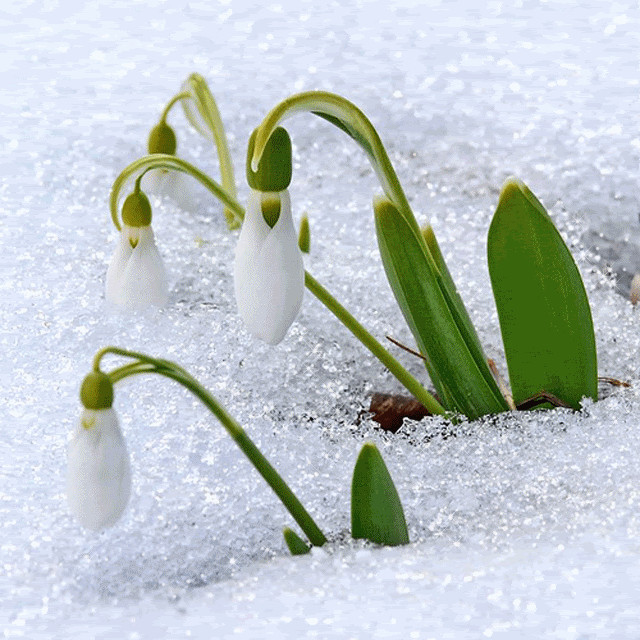                                                                                                Воспитатели:   Романова Н.В.,                                                                                                                      Быкова Г.В.2019г.АКТУАЛЬНОСТЬ ПРОЕКТАМногие великие мыслители и педагоги писали, что развитие ребенка в значительной степени зависит от природного окружения. Воспитание бережного и заботливого отношения к живой и неживой природе возможно тогда, когда дети будут располагать элементарными знаниями о них, овладеют несложными способами выращивания растений, ухода за животными, научатся наблюдать природу, видеть ее красоту. Приобретенные в детстве умения видеть и слушать природу такой, какая она есть в действительности, вызывает у дошкольников глубокий интерес к ней, расширяет знания, способствует формированию характера и интересов. Знакомство с природой, происходящими в ней в разное время года изменениями формирует у детей такие качества, как любознательность, умение наблюдать, логически мыслить, эстетически относиться ко всему живому. Ввести ребенка в мир природы, сформировать реалистические представления – знания о ее объектах и явлениях, воспитать способность видеть красоту родной природы, любовь, бережное и заботливое отношение к ней важнейшие задачи каждого педагога. Некоторые дети затрудняются называть, какие изменения происходят в природе весной. Хотелось обогатить знания детей об изменениях происходящих весной в природе. В связи с этим была определена наша тема.Вид проекта:По направленности: познавательно – исследовательский.По продолжительности: краткосрочный (1 неделя).По количеству: групповой.Участники проекта:Дети старшей группы.Воспитатели.Родители (законные представители) База проектной деятельности:Детский сад «Лучик», старшая группа «Радуга»Сроки реализации проекта:11.03.2019 - 18.03.2019г.ЦЕЛЬ ПРОЕКТАЗакрепление  знаний детей о весенних изменениях в живой и неживой природе.Задачи проекта:Обобщить и систематизировать представления детей о сезонных изменениях в живой и неживой природе;Расширять представления о весенних природных явлениях через познавательно-исследовательскую деятельность;Продолжать учить устанавливать простейшие связи между условиями наступающего весеннего времени года и поведением животных, состоянием растительности;Формировать знания детей об особенностях поведения животных в весенний период;Поощрять и поддерживать самостоятельные наблюдения за природой;Воспитывать бережное отношение к окружающей природе;Развивать интерес к художественной и познавательной литературе;Развивать умение общаться со сверстниками в процессе игровой деятельности;Развивать познавательную активность, мышление, воображение, коммуникативные навыки;Развивать продуктивную деятельность детей, совершенствовать навыки и умения в рисовании, аппликации; развивать творческие способности.Обучать правилам безопасного поведения на улице в весенний период.Ожидаемые результаты:Расширение знаний детей о весенних явлениях в природе;Формирование устойчивого интереса к самостоятельным наблюдениям за явлениями в природе;Знакомство детей с  правилами  безопасного поведения на природе и улице весной, проявление   бережного  отношения к окружающей природе; желание участвовать в познавательно-исследовательской деятельности;Пополнение развивающей среды группы необходимым материалом.Работа с родителями:Папка - передвижка «Весна» Буклет «Одежда детей в весенний период»Выставка детских работ.Проблема:Весна — прекрасная пора пробуждения природы после зимнего сна. В это время в воздухе действительно пахнет весной, солнышко все чаще улыбается нам и вся природа вокруг как будто оживает. Но, проживая в условиях Крайнего Севера, мы находимся в особых климатических условиях. Здесь очень  мало цветущих растений. Весна на Севере скоротечна и своеобразна. В связи с этим хотим узнать: «Как выглядит настоящая весна и как цветут деревья?»Риск проекта:Отсутствие у детей интереса к теме проекта «Весна идет, весне - дорогу!» Обеспечение проекта:Информационное: методическая и художественная литература, материалы мероприятий с дошкольниками, иллюстрации и картотеки игр по теме;Техническое: компьютер, видеопроектор, фотоаппарат.Продукты проекта:Выставка творческих работ;Викторина на тему: «Весна – красна»ЭТАПЫ РАБОТЫ НАД ПРОЕКТОМ1-й  этап - ПодготовительныйОсознание проблемной ситуации, выбор темы проектаПланирование совместной деятельности.Подбор методической, художественной литературы по теме.Подбор дидактического материала, наглядных пособий (альбомы для рассматривания, картины, настольные игры)Разработка плана реализации проекта.2-й этап – Основной 3-й этап – Заключительный  Выставка  творческих работ детей.ВЫВОДЫ:В результате  работы дети получили обширные знания:о весне, ее признаках;о природе родного края, приобрели новый познавательный опыт;Познакомились  с произведениями поэтов, писателей и художников на тему весны.Овладели правилами безопасного поведения весной на природе и улице.В ходе опытно-исследовательской деятельности сформировались экологические знания, доступные пониманию детей: чтобы на ветках появились листочки, нужна вода, свет, тепло.ОБРАЗОВАТЕЛЬНЫЕ ОБЛАСТИФОРМЫ РАБОТЫСоциально-коммуникативное развитиеБеседы: «Кто как весну встречает», «Что можно делать для птиц весной?», «Что делает медведь, когда проснется», «Какие опасности могут подстерегать весной?»;Сюжетно-ролевые игры: «На лесной поляне», «Путешествие в парк».Трудовая деятельность: Посадка лука в группе;Уборка участка от зимнего мусораПознавательное развитиеБеседы: «Как птицы и звери весну встречают», «Весна в лесу», «Первоцветы», «Пришла весна, радость принесла»,Просмотр презентации: «Весна»; «Легенды о весенних цветах»Просмотр мультфильмов «Весенние мелодии»,«Двенадцать месяцев»;Рассматривание репродукций картин: «Грачи прилетели» А. К. Саврасов, «Март», «Ранняя весна» И. И. ЛевитанРассматривание альбомов: «Весна и дети», «Весна», «Цветы», «Птицы»Наблюдение: за погодой, деревьями, птицами, растительностью на участке, сосульками, обрезкой деревьев, за проталинами, не живой природой, ручьем, снегом, за одеждой прохожихЭкскурсия: по территории детского садаЭкспериментирование: «Таяние снега», «Распускание веточек»; «Изменение длины тени», «Нагревание предметов на солнце»Дидактическая игра «Времена года»Речевое развитиеЗаучивание стихотворений: «Уж тает снег, бегут ручьи…» А. Плещеев; «Весна» И. Муравейко;Чтение стихотворений: «Воробушки» В. Берестов, «Одуванчик»  О. Высотская,  «Береза», «Весна», «Уж тает снег, бегут ручьи» А. Плещеев, «Зимние дни миновали» С. Дрожжин, «Сосульки» Л. Шарапова, «Отшумела злая вьюга» В. Берестов   , «Долго шла весна тайком» Д. Аким, «Звонко тенькает синица» И. Никитин, «Подснежник» Е. Серова, «Ландыш» Е. Серова, «Зима недаром злится» Ф. Тютчев, «Апрель» Я. АкимЧтение рассказов: «Три весны», В. Бианки, «Четыре художника» Г. Скребицкий, «Март» В. Касаткина, «Кто как весну встречает» В. Касаткина, Чтение пословиц и поговорок, народных примет о весне;Составление рассказов о зиме по сюжетным картинам: «Дети вешают скворечник», «Весна. Дети заботятся о природе», «Весна. Помощь взрослым»Художественно-эстетическое развитиеРисование в свободное время: «Весна пришла», «Ветка с первыми листочками», Лепка: «Божья коровка», «Ласточка»;Раскрашивание картинок по теме; Аппликация: «Ветка мимозы», «Одуванчик», «Подснежник»; Оригами: «Кораблик»Физическое развитиеПодвижные игры: «Перелет птиц», «Мы капельки», «Гори, гори ясно», «Не замочи ног», «Ворона и воробей»; «Летает – не летает», «Хитрая лиса», «Охотники и зайцы»Утренняя гимнастика: «Весна пришла», «В весенний лес».Физкультминутки: «Что бывает весной», «Пришла весна», «Шаловливые сосульки»